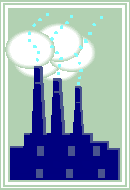 Общество с ограниченной ответственностью «Теплосервис»Общество с ограниченной ответственностью «Теплосервис»Общество с ограниченной ответственностью «Теплосервис»Общество с ограниченной ответственностью «Теплосервис»Общество с ограниченной ответственностью «Теплосервис»Общество с ограниченной ответственностью «Теплосервис»Общество с ограниченной ответственностью «Теплосервис»Общество с ограниченной ответственностью «Теплосервис»Общество с ограниченной ответственностью «Теплосервис»Общество с ограниченной ответственностью «Теплосервис»Общество с ограниченной ответственностью «Теплосервис»ОГРН 105110823608 ИНН 1108015607 / КПП 110801001ОГРН 105110823608 ИНН 1108015607 / КПП 110801001ОГРН 105110823608 ИНН 1108015607 / КПП 110801001ОГРН 105110823608 ИНН 1108015607 / КПП 110801001ОГРН 105110823608 ИНН 1108015607 / КПП 110801001ОГРН 105110823608 ИНН 1108015607 / КПП 110801001ОГРН 105110823608 ИНН 1108015607 / КПП 110801001ОГРН 105110823608 ИНН 1108015607 / КПП 110801001ОГРН 105110823608 ИНН 1108015607 / КПП 110801001ОГРН 105110823608 ИНН 1108015607 / КПП 110801001ОГРН 105110823608 ИНН 1108015607 / КПП 110801001169523, Республика Коми, Сосногорский район, г.п. Нижний Одес,169523, Республика Коми, Сосногорский район, г.п. Нижний Одес,169523, Республика Коми, Сосногорский район, г.п. Нижний Одес,169523, Республика Коми, Сосногорский район, г.п. Нижний Одес,169523, Республика Коми, Сосногорский район, г.п. Нижний Одес,169523, Республика Коми, Сосногорский район, г.п. Нижний Одес,169523, Республика Коми, Сосногорский район, г.п. Нижний Одес,169523, Республика Коми, Сосногорский район, г.п. Нижний Одес,169523, Республика Коми, Сосногорский район, г.п. Нижний Одес,169523, Республика Коми, Сосногорский район, г.п. Нижний Одес,169523, Республика Коми, Сосногорский район, г.п. Нижний Одес,ул. Транспортная-9,  (тел/факс) (82149) 20919 ул. Транспортная-9,  (тел/факс) (82149) 20919 ул. Транспортная-9,  (тел/факс) (82149) 20919 ул. Транспортная-9,  (тел/факс) (82149) 20919 ул. Транспортная-9,  (тел/факс) (82149) 20919 ул. Транспортная-9,  (тел/факс) (82149) 20919 ул. Транспортная-9,  (тел/факс) (82149) 20919 ул. Транспортная-9,  (тел/факс) (82149) 20919 ул. Транспортная-9,  (тел/факс) (82149) 20919 ул. Транспортная-9,  (тел/факс) (82149) 20919 ул. Транспортная-9,  (тел/факс) (82149) 20919 www.ts-odes.ru, e-mail:teploservis@ts-odes.ruwww.ts-odes.ru, e-mail:teploservis@ts-odes.ruwww.ts-odes.ru, e-mail:teploservis@ts-odes.ruwww.ts-odes.ru, e-mail:teploservis@ts-odes.ruwww.ts-odes.ru, e-mail:teploservis@ts-odes.ruwww.ts-odes.ru, e-mail:teploservis@ts-odes.ruwww.ts-odes.ru, e-mail:teploservis@ts-odes.ruwww.ts-odes.ru, e-mail:teploservis@ts-odes.ruwww.ts-odes.ru, e-mail:teploservis@ts-odes.ruwww.ts-odes.ru, e-mail:teploservis@ts-odes.ruwww.ts-odes.ru, e-mail:teploservis@ts-odes.ruСТАНДАРТСТАНДАРТСТАНДАРТСТАНДАРТСТАНДАРТСТАНДАРТСТАНДАРТСТАНДАРТСТАНДАРТСТАНДАРТСТАНДАРТСТАНДАРТСТАНДАРТСТАНДАРТСТАНДАРТСТАНДАРТраскрытия информации ООО «Теплосервис»раскрытия информации ООО «Теплосервис»раскрытия информации ООО «Теплосервис»раскрытия информации ООО «Теплосервис»раскрытия информации ООО «Теплосервис»раскрытия информации ООО «Теплосервис»раскрытия информации ООО «Теплосервис»раскрытия информации ООО «Теплосервис»раскрытия информации ООО «Теплосервис»раскрытия информации ООО «Теплосервис»раскрытия информации ООО «Теплосервис»раскрытия информации ООО «Теплосервис»раскрытия информации ООО «Теплосервис»раскрытия информации ООО «Теплосервис»раскрытия информации ООО «Теплосервис»раскрытия информации ООО «Теплосервис»по осуществлению деятельности в сфере оказания услуг по производству и реализации тепловой энергии и горячего водоснабженияпо осуществлению деятельности в сфере оказания услуг по производству и реализации тепловой энергии и горячего водоснабженияпо осуществлению деятельности в сфере оказания услуг по производству и реализации тепловой энергии и горячего водоснабженияпо осуществлению деятельности в сфере оказания услуг по производству и реализации тепловой энергии и горячего водоснабженияпо осуществлению деятельности в сфере оказания услуг по производству и реализации тепловой энергии и горячего водоснабженияпо осуществлению деятельности в сфере оказания услуг по производству и реализации тепловой энергии и горячего водоснабженияпо осуществлению деятельности в сфере оказания услуг по производству и реализации тепловой энергии и горячего водоснабженияпо осуществлению деятельности в сфере оказания услуг по производству и реализации тепловой энергии и горячего водоснабженияпо осуществлению деятельности в сфере оказания услуг по производству и реализации тепловой энергии и горячего водоснабженияпо осуществлению деятельности в сфере оказания услуг по производству и реализации тепловой энергии и горячего водоснабженияпо осуществлению деятельности в сфере оказания услуг по производству и реализации тепловой энергии и горячего водоснабженияпо осуществлению деятельности в сфере оказания услуг по производству и реализации тепловой энергии и горячего водоснабженияпо осуществлению деятельности в сфере оказания услуг по производству и реализации тепловой энергии и горячего водоснабженияпо осуществлению деятельности в сфере оказания услуг по производству и реализации тепловой энергии и горячего водоснабженияпо осуществлению деятельности в сфере оказания услуг по производству и реализации тепловой энергии и горячего водоснабженияпо осуществлению деятельности в сфере оказания услуг по производству и реализации тепловой энергии и горячего водоснабженияза 9 месяцев 2014 годаза 9 месяцев 2014 годаза 9 месяцев 2014 годаза 9 месяцев 2014 годаза 9 месяцев 2014 годаза 9 месяцев 2014 годаза 9 месяцев 2014 годаза 9 месяцев 2014 годаза 9 месяцев 2014 годаза 9 месяцев 2014 годаза 9 месяцев 2014 годаза 9 месяцев 2014 годаза 9 месяцев 2014 годаза 9 месяцев 2014 годаза 9 месяцев 2014 годаза 9 месяцев 2014 годаИнформация размещена на сайте Службы Республики Коми по тарифам post@komirec.ru; www.ts-odes.ru; www.нижний одес.рфИнформация размещена на сайте Службы Республики Коми по тарифам post@komirec.ru; www.ts-odes.ru; www.нижний одес.рфИнформация размещена на сайте Службы Республики Коми по тарифам post@komirec.ru; www.ts-odes.ru; www.нижний одес.рфИнформация размещена на сайте Службы Республики Коми по тарифам post@komirec.ru; www.ts-odes.ru; www.нижний одес.рфИнформация размещена на сайте Службы Республики Коми по тарифам post@komirec.ru; www.ts-odes.ru; www.нижний одес.рфИнформация размещена на сайте Службы Республики Коми по тарифам post@komirec.ru; www.ts-odes.ru; www.нижний одес.рфИнформация размещена на сайте Службы Республики Коми по тарифам post@komirec.ru; www.ts-odes.ru; www.нижний одес.рфИнформация размещена на сайте Службы Республики Коми по тарифам post@komirec.ru; www.ts-odes.ru; www.нижний одес.рфИнформация размещена на сайте Службы Республики Коми по тарифам post@komirec.ru; www.ts-odes.ru; www.нижний одес.рфИнформация размещена на сайте Службы Республики Коми по тарифам post@komirec.ru; www.ts-odes.ru; www.нижний одес.рфИнформация размещена на сайте Службы Республики Коми по тарифам post@komirec.ru; www.ts-odes.ru; www.нижний одес.рфИнформация размещена на сайте Службы Республики Коми по тарифам post@komirec.ru; www.ts-odes.ru; www.нижний одес.рфИнформация размещена на сайте Службы Республики Коми по тарифам post@komirec.ru; www.ts-odes.ru; www.нижний одес.рфИнформация размещена на сайте Службы Республики Коми по тарифам post@komirec.ru; www.ts-odes.ru; www.нижний одес.рфИнформация размещена на сайте Службы Республики Коми по тарифам post@komirec.ru; www.ts-odes.ru; www.нижний одес.рфИнформация размещена на сайте Службы Республики Коми по тарифам post@komirec.ru; www.ts-odes.ru; www.нижний одес.рффирменное наименование юридического лица: Общество с ограниченной ответственностью  «Теплосервис»  фирменное наименование юридического лица: Общество с ограниченной ответственностью  «Теплосервис»  фирменное наименование юридического лица: Общество с ограниченной ответственностью  «Теплосервис»  фирменное наименование юридического лица: Общество с ограниченной ответственностью  «Теплосервис»  фирменное наименование юридического лица: Общество с ограниченной ответственностью  «Теплосервис»  фирменное наименование юридического лица: Общество с ограниченной ответственностью  «Теплосервис»  фирменное наименование юридического лица: Общество с ограниченной ответственностью  «Теплосервис»  фирменное наименование юридического лица: Общество с ограниченной ответственностью  «Теплосервис»  фирменное наименование юридического лица: Общество с ограниченной ответственностью  «Теплосервис»  фирменное наименование юридического лица: Общество с ограниченной ответственностью  «Теплосервис»  фирменное наименование юридического лица: Общество с ограниченной ответственностью  «Теплосервис»  фирменное наименование юридического лица: Общество с ограниченной ответственностью  «Теплосервис»  фирменное наименование юридического лица: Общество с ограниченной ответственностью  «Теплосервис»  фирменное наименование юридического лица: Общество с ограниченной ответственностью  «Теплосервис»  фирменное наименование юридического лица: Общество с ограниченной ответственностью  «Теплосервис»  фирменное наименование юридического лица: Общество с ограниченной ответственностью  «Теплосервис»  реквизиты свидетельства о государственной регистрации: Серия 11 № 000839197 от 26.07.2005 г. России № 4 по РКреквизиты свидетельства о государственной регистрации: Серия 11 № 000839197 от 26.07.2005 г. России № 4 по РКреквизиты свидетельства о государственной регистрации: Серия 11 № 000839197 от 26.07.2005 г. России № 4 по РКреквизиты свидетельства о государственной регистрации: Серия 11 № 000839197 от 26.07.2005 г. России № 4 по РКреквизиты свидетельства о государственной регистрации: Серия 11 № 000839197 от 26.07.2005 г. России № 4 по РКреквизиты свидетельства о государственной регистрации: Серия 11 № 000839197 от 26.07.2005 г. России № 4 по РКреквизиты свидетельства о государственной регистрации: Серия 11 № 000839197 от 26.07.2005 г. России № 4 по РКреквизиты свидетельства о государственной регистрации: Серия 11 № 000839197 от 26.07.2005 г. России № 4 по РКреквизиты свидетельства о государственной регистрации: Серия 11 № 000839197 от 26.07.2005 г. России № 4 по РКреквизиты свидетельства о государственной регистрации: Серия 11 № 000839197 от 26.07.2005 г. России № 4 по РКреквизиты свидетельства о государственной регистрации: Серия 11 № 000839197 от 26.07.2005 г. России № 4 по РКреквизиты свидетельства о государственной регистрации: Серия 11 № 000839197 от 26.07.2005 г. России № 4 по РКреквизиты свидетельства о государственной регистрации: Серия 11 № 000839197 от 26.07.2005 г. России № 4 по РКреквизиты свидетельства о государственной регистрации: Серия 11 № 000839197 от 26.07.2005 г. России № 4 по РКреквизиты свидетельства о государственной регистрации: Серия 11 № 000839197 от 26.07.2005 г. России № 4 по РКреквизиты свидетельства о государственной регистрации: Серия 11 № 000839197 от 26.07.2005 г. России № 4 по РКюридический адрес: 169523, Республика Коми, Сосногорский район, гп. Нижний Одес, ул. Транспортная 9юридический адрес: 169523, Республика Коми, Сосногорский район, гп. Нижний Одес, ул. Транспортная 9юридический адрес: 169523, Республика Коми, Сосногорский район, гп. Нижний Одес, ул. Транспортная 9юридический адрес: 169523, Республика Коми, Сосногорский район, гп. Нижний Одес, ул. Транспортная 9юридический адрес: 169523, Республика Коми, Сосногорский район, гп. Нижний Одес, ул. Транспортная 9юридический адрес: 169523, Республика Коми, Сосногорский район, гп. Нижний Одес, ул. Транспортная 9юридический адрес: 169523, Республика Коми, Сосногорский район, гп. Нижний Одес, ул. Транспортная 9юридический адрес: 169523, Республика Коми, Сосногорский район, гп. Нижний Одес, ул. Транспортная 9юридический адрес: 169523, Республика Коми, Сосногорский район, гп. Нижний Одес, ул. Транспортная 9юридический адрес: 169523, Республика Коми, Сосногорский район, гп. Нижний Одес, ул. Транспортная 9юридический адрес: 169523, Республика Коми, Сосногорский район, гп. Нижний Одес, ул. Транспортная 9юридический адрес: 169523, Республика Коми, Сосногорский район, гп. Нижний Одес, ул. Транспортная 9юридический адрес: 169523, Республика Коми, Сосногорский район, гп. Нижний Одес, ул. Транспортная 9юридический адрес: 169523, Республика Коми, Сосногорский район, гп. Нижний Одес, ул. Транспортная 9юридический адрес: 169523, Республика Коми, Сосногорский район, гп. Нижний Одес, ул. Транспортная 9юридический адрес: 169523, Республика Коми, Сосногорский район, гп. Нижний Одес, ул. Транспортная 9контактные телефоны: приемная (тел/факс): 8 (82149) 20919контактные телефоны: приемная (тел/факс): 8 (82149) 20919контактные телефоны: приемная (тел/факс): 8 (82149) 20919контактные телефоны: приемная (тел/факс): 8 (82149) 20919контактные телефоны: приемная (тел/факс): 8 (82149) 20919контактные телефоны: приемная (тел/факс): 8 (82149) 20919контактные телефоны: приемная (тел/факс): 8 (82149) 20919контактные телефоны: приемная (тел/факс): 8 (82149) 20919контактные телефоны: приемная (тел/факс): 8 (82149) 20919контактные телефоны: приемная (тел/факс): 8 (82149) 20919контактные телефоны: приемная (тел/факс): 8 (82149) 20919контактные телефоны: приемная (тел/факс): 8 (82149) 20919контактные телефоны: приемная (тел/факс): 8 (82149) 20919контактные телефоны: приемная (тел/факс): 8 (82149) 20919контактные телефоны: приемная (тел/факс): 8 (82149) 20919контактные телефоны: приемная (тел/факс): 8 (82149) 20919прием по личным вопросам: четверг с 15.00 ч до 17.00 чприем по личным вопросам: четверг с 15.00 ч до 17.00 чприем по личным вопросам: четверг с 15.00 ч до 17.00 чприем по личным вопросам: четверг с 15.00 ч до 17.00 чприем по личным вопросам: четверг с 15.00 ч до 17.00 чприем по личным вопросам: четверг с 15.00 ч до 17.00 чприем по личным вопросам: четверг с 15.00 ч до 17.00 чприем по личным вопросам: четверг с 15.00 ч до 17.00 чприем по личным вопросам: четверг с 15.00 ч до 17.00 чприем по личным вопросам: четверг с 15.00 ч до 17.00 чприем по личным вопросам: четверг с 15.00 ч до 17.00 чприем по личным вопросам: четверг с 15.00 ч до 17.00 чприем по личным вопросам: четверг с 15.00 ч до 17.00 чприем по личным вопросам: четверг с 15.00 ч до 17.00 чприем по личным вопросам: четверг с 15.00 ч до 17.00 чприем по личным вопросам: четверг с 15.00 ч до 17.00 чрежим работы ООО "Теплосервис": режим работы ООО "Теплосервис": режим работы ООО "Теплосервис": режим работы ООО "Теплосервис": режим работы ООО "Теплосервис": режим работы ООО "Теплосервис": режим работы ООО "Теплосервис": режим работы ООО "Теплосервис": режим работы ООО "Теплосервис": режим работы ООО "Теплосервис": режим работы ООО "Теплосервис": режим работы ООО "Теплосервис": режим работы ООО "Теплосервис": понедельник-пятница: с 8.00 ч до 17.00 ч понедельник-пятница: с 8.00 ч до 17.00 ч понедельник-пятница: с 8.00 ч до 17.00 ч понедельник-пятница: с 8.00 ч до 17.00 ч понедельник-пятница: с 8.00 ч до 17.00 ч понедельник-пятница: с 8.00 ч до 17.00 ч понедельник-пятница: с 8.00 ч до 17.00 ч понедельник-пятница: с 8.00 ч до 17.00 ч понедельник-пятница: с 8.00 ч до 17.00 ч понедельник-пятница: с 8.00 ч до 17.00 ч понедельник-пятница: с 8.00 ч до 17.00 ч понедельник-пятница: с 8.00 ч до 17.00 ч понедельник-пятница: с 8.00 ч до 17.00 ч перерыв на обед с 12.00 ч до 13.00 чперерыв на обед с 12.00 ч до 13.00 чперерыв на обед с 12.00 ч до 13.00 чперерыв на обед с 12.00 ч до 13.00 чперерыв на обед с 12.00 ч до 13.00 чперерыв на обед с 12.00 ч до 13.00 чперерыв на обед с 12.00 ч до 13.00 чперерыв на обед с 12.00 ч до 13.00 чперерыв на обед с 12.00 ч до 13.00 чперерыв на обед с 12.00 ч до 13.00 чперерыв на обед с 12.00 ч до 13.00 чперерыв на обед с 12.00 ч до 13.00 чперерыв на обед с 12.00 ч до 13.00 чдиректор предприятия: Милевская Лариса Павловнадиректор предприятия: Милевская Лариса Павловнадиректор предприятия: Милевская Лариса Павловнадиректор предприятия: Милевская Лариса Павловнадиректор предприятия: Милевская Лариса Павловнадиректор предприятия: Милевская Лариса Павловнадиректор предприятия: Милевская Лариса Павловнадиректор предприятия: Милевская Лариса Павловнадиректор предприятия: Милевская Лариса Павловнадиректор предприятия: Милевская Лариса Павловнадиректор предприятия: Милевская Лариса Павловнадиректор предприятия: Милевская Лариса Павловнадиректор предприятия: Милевская Лариса Павловнадиректор предприятия: Милевская Лариса Павловнадиректор предприятия: Милевская Лариса Павловнадиректор предприятия: Милевская Лариса Павловнарежим работы диспетчерской службы: круглосуточно; без выходных; тел:8 (82149) 2-23-33режим работы диспетчерской службы: круглосуточно; без выходных; тел:8 (82149) 2-23-33режим работы диспетчерской службы: круглосуточно; без выходных; тел:8 (82149) 2-23-33режим работы диспетчерской службы: круглосуточно; без выходных; тел:8 (82149) 2-23-33режим работы диспетчерской службы: круглосуточно; без выходных; тел:8 (82149) 2-23-33режим работы диспетчерской службы: круглосуточно; без выходных; тел:8 (82149) 2-23-33режим работы диспетчерской службы: круглосуточно; без выходных; тел:8 (82149) 2-23-33режим работы диспетчерской службы: круглосуточно; без выходных; тел:8 (82149) 2-23-33режим работы диспетчерской службы: круглосуточно; без выходных; тел:8 (82149) 2-23-33режим работы диспетчерской службы: круглосуточно; без выходных; тел:8 (82149) 2-23-33режим работы диспетчерской службы: круглосуточно; без выходных; тел:8 (82149) 2-23-33режим работы диспетчерской службы: круглосуточно; без выходных; тел:8 (82149) 2-23-33режим работы диспетчерской службы: круглосуточно; без выходных; тел:8 (82149) 2-23-33режим работы диспетчерской службы: круглосуточно; без выходных; тел:8 (82149) 2-23-33режим работы диспетчерской службы: круглосуточно; без выходных; тел:8 (82149) 2-23-33режим работы диспетчерской службы: круглосуточно; без выходных; тел:8 (82149) 2-23-33Информация о тарифах и надбавках к тарифам ООО "Теплосервис" Информация о тарифах и надбавках к тарифам ООО "Теплосервис" Информация о тарифах и надбавках к тарифам ООО "Теплосервис" Информация о тарифах и надбавках к тарифам ООО "Теплосервис" Информация о тарифах и надбавках к тарифам ООО "Теплосервис" Информация о тарифах и надбавках к тарифам ООО "Теплосервис" Информация о тарифах и надбавках к тарифам ООО "Теплосервис" Информация о тарифах и надбавках к тарифам ООО "Теплосервис" Информация о тарифах и надбавках к тарифам ООО "Теплосервис" Информация о тарифах и надбавках к тарифам ООО "Теплосервис" Информация о тарифах и надбавках к тарифам ООО "Теплосервис" Информация о тарифах и надбавках к тарифам ООО "Теплосервис" Информация о тарифах и надбавках к тарифам ООО "Теплосервис" Информация о тарифах и надбавках к тарифам ООО "Теплосервис" Информация о тарифах и надбавках к тарифам ООО "Теплосервис" Информация о тарифах и надбавках к тарифам ООО "Теплосервис" Информация о тарифах и надбавках к тарифам ООО "Теплосервис" Информация о производственных показателях за 9 месяцев 2014 г. ООО "Теплосервис"Информация о производственных показателях за 9 месяцев 2014 г. ООО "Теплосервис"Информация о производственных показателях за 9 месяцев 2014 г. ООО "Теплосервис"Информация о производственных показателях за 9 месяцев 2014 г. ООО "Теплосервис"Информация о производственных показателях за 9 месяцев 2014 г. ООО "Теплосервис"Информация о производственных показателях за 9 месяцев 2014 г. ООО "Теплосервис"Информация о производственных показателях за 9 месяцев 2014 г. ООО "Теплосервис"Информация о производственных показателях за 9 месяцев 2014 г. ООО "Теплосервис"Информация о производственных показателях за 9 месяцев 2014 г. ООО "Теплосервис"Информация о производственных показателях за 9 месяцев 2014 г. ООО "Теплосервис"Информация о производственных показателях за 9 месяцев 2014 г. ООО "Теплосервис"Информация о производственных показателях за 9 месяцев 2014 г. ООО "Теплосервис"Информация о производственных показателях за 9 месяцев 2014 г. ООО "Теплосервис"Информация о производственных показателях за 9 месяцев 2014 г. ООО "Теплосервис"Информация о производственных показателях за 9 месяцев 2014 г. ООО "Теплосервис"Информация о производственных показателях за 9 месяцев 2014 г. ООО "Теплосервис"Информация о наличии (отсутствии) технической возможности подключения (технологического присоединения) Информация о наличии (отсутствии) технической возможности подключения (технологического присоединения) Информация о наличии (отсутствии) технической возможности подключения (технологического присоединения) Информация о наличии (отсутствии) технической возможности подключения (технологического присоединения) Информация о наличии (отсутствии) технической возможности подключения (технологического присоединения) Информация о наличии (отсутствии) технической возможности подключения (технологического присоединения) Информация о наличии (отсутствии) технической возможности подключения (технологического присоединения) Информация о наличии (отсутствии) технической возможности подключения (технологического присоединения) Информация о наличии (отсутствии) технической возможности подключения (технологического присоединения) Информация о наличии (отсутствии) технической возможности подключения (технологического присоединения) Информация о наличии (отсутствии) технической возможности подключения (технологического присоединения) Информация о наличии (отсутствии) технической возможности подключения (технологического присоединения) Информация о наличии (отсутствии) технической возможности подключения (технологического присоединения) Наименование организацииНаименование организацииНаименование организацииОбщество с ограниченной ответственностью  «Теплосервис»  Общество с ограниченной ответственностью  «Теплосервис»  Общество с ограниченной ответственностью  «Теплосервис»  Общество с ограниченной ответственностью  «Теплосервис»  Общество с ограниченной ответственностью  «Теплосервис»  Общество с ограниченной ответственностью  «Теплосервис»  Общество с ограниченной ответственностью  «Теплосервис»  Общество с ограниченной ответственностью  «Теплосервис»  Общество с ограниченной ответственностью  «Теплосервис»  Общество с ограниченной ответственностью  «Теплосервис»  ИННИННИНН1108015607110801560711080156071108015607110801560711080156071108015607110801560711080156071108015607КППКППКПП110801001110801001110801001110801001110801001110801001110801001110801001110801001110801001Местонахождение (адрес)Местонахождение (адрес)Местонахождение (адрес)169523, Республика Коми, Сосногорский район, гп. Нижний Одес, ул. Транспортная 9169523, Республика Коми, Сосногорский район, гп. Нижний Одес, ул. Транспортная 9169523, Республика Коми, Сосногорский район, гп. Нижний Одес, ул. Транспортная 9169523, Республика Коми, Сосногорский район, гп. Нижний Одес, ул. Транспортная 9169523, Республика Коми, Сосногорский район, гп. Нижний Одес, ул. Транспортная 9169523, Республика Коми, Сосногорский район, гп. Нижний Одес, ул. Транспортная 9169523, Республика Коми, Сосногорский район, гп. Нижний Одес, ул. Транспортная 9169523, Республика Коми, Сосногорский район, гп. Нижний Одес, ул. Транспортная 9169523, Республика Коми, Сосногорский район, гп. Нижний Одес, ул. Транспортная 9169523, Республика Коми, Сосногорский район, гп. Нижний Одес, ул. Транспортная 9Отчетный периодОтчетный периодОтчетный периодза 9 месяцев 2014 годаза 9 месяцев 2014 годаза 9 месяцев 2014 годаза 9 месяцев 2014 годаза 9 месяцев 2014 годаза 9 месяцев 2014 годаза 9 месяцев 2014 годаза 9 месяцев 2014 годаза 9 месяцев 2014 годаза 9 месяцев 2014 года к системе теплоснабжения, а также о регистрации и ходе реализации заявок на подключение (технологическое присоединение) к системе теплоснабжения¹ (п.22 Постановления №570) к системе теплоснабжения, а также о регистрации и ходе реализации заявок на подключение (технологическое присоединение) к системе теплоснабжения¹ (п.22 Постановления №570) к системе теплоснабжения, а также о регистрации и ходе реализации заявок на подключение (технологическое присоединение) к системе теплоснабжения¹ (п.22 Постановления №570) к системе теплоснабжения, а также о регистрации и ходе реализации заявок на подключение (технологическое присоединение) к системе теплоснабжения¹ (п.22 Постановления №570) к системе теплоснабжения, а также о регистрации и ходе реализации заявок на подключение (технологическое присоединение) к системе теплоснабжения¹ (п.22 Постановления №570) к системе теплоснабжения, а также о регистрации и ходе реализации заявок на подключение (технологическое присоединение) к системе теплоснабжения¹ (п.22 Постановления №570) к системе теплоснабжения, а также о регистрации и ходе реализации заявок на подключение (технологическое присоединение) к системе теплоснабжения¹ (п.22 Постановления №570) к системе теплоснабжения, а также о регистрации и ходе реализации заявок на подключение (технологическое присоединение) к системе теплоснабжения¹ (п.22 Постановления №570) к системе теплоснабжения, а также о регистрации и ходе реализации заявок на подключение (технологическое присоединение) к системе теплоснабжения¹ (п.22 Постановления №570) к системе теплоснабжения, а также о регистрации и ходе реализации заявок на подключение (технологическое присоединение) к системе теплоснабжения¹ (п.22 Постановления №570) к системе теплоснабжения, а также о регистрации и ходе реализации заявок на подключение (технологическое присоединение) к системе теплоснабжения¹ (п.22 Постановления №570) к системе теплоснабжения, а также о регистрации и ходе реализации заявок на подключение (технологическое присоединение) к системе теплоснабжения¹ (п.22 Постановления №570) к системе теплоснабжения, а также о регистрации и ходе реализации заявок на подключение (технологическое присоединение) к системе теплоснабжения¹ (п.22 Постановления №570)Наименование Наименование Наименование Наименование Наименование Наименование Наименование Наименование Наименование Наименование ПоказательПоказательПоказательа) Количество поданных заявок на подключение (технологическое присоединение) к системе теплоснабжения в течение кварталаа) Количество поданных заявок на подключение (технологическое присоединение) к системе теплоснабжения в течение кварталаа) Количество поданных заявок на подключение (технологическое присоединение) к системе теплоснабжения в течение кварталаа) Количество поданных заявок на подключение (технологическое присоединение) к системе теплоснабжения в течение кварталаа) Количество поданных заявок на подключение (технологическое присоединение) к системе теплоснабжения в течение кварталаа) Количество поданных заявок на подключение (технологическое присоединение) к системе теплоснабжения в течение кварталаа) Количество поданных заявок на подключение (технологическое присоединение) к системе теплоснабжения в течение кварталаа) Количество поданных заявок на подключение (технологическое присоединение) к системе теплоснабжения в течение кварталаа) Количество поданных заявок на подключение (технологическое присоединение) к системе теплоснабжения в течение кварталаа) Количество поданных заявок на подключение (технологическое присоединение) к системе теплоснабжения в течение квартала000б) Количество исполненных заявок на подключение (технологическое присоединение) к системе теплоснабжения в течение кварталаб) Количество исполненных заявок на подключение (технологическое присоединение) к системе теплоснабжения в течение кварталаб) Количество исполненных заявок на подключение (технологическое присоединение) к системе теплоснабжения в течение кварталаб) Количество исполненных заявок на подключение (технологическое присоединение) к системе теплоснабжения в течение кварталаб) Количество исполненных заявок на подключение (технологическое присоединение) к системе теплоснабжения в течение кварталаб) Количество исполненных заявок на подключение (технологическое присоединение) к системе теплоснабжения в течение кварталаб) Количество исполненных заявок на подключение (технологическое присоединение) к системе теплоснабжения в течение кварталаб) Количество исполненных заявок на подключение (технологическое присоединение) к системе теплоснабжения в течение кварталаб) Количество исполненных заявок на подключение (технологическое присоединение) к системе теплоснабжения в течение кварталаб) Количество исполненных заявок на подключение (технологическое присоединение) к системе теплоснабжения в течение квартала000в) Количество заявок на подключение (технологическое присоединение)  к системе теплоснабжения, по которым принято решение об отказе в подключении (технологическом присоединении)(с указанием причин) в течение кварталав) Количество заявок на подключение (технологическое присоединение)  к системе теплоснабжения, по которым принято решение об отказе в подключении (технологическом присоединении)(с указанием причин) в течение кварталав) Количество заявок на подключение (технологическое присоединение)  к системе теплоснабжения, по которым принято решение об отказе в подключении (технологическом присоединении)(с указанием причин) в течение кварталав) Количество заявок на подключение (технологическое присоединение)  к системе теплоснабжения, по которым принято решение об отказе в подключении (технологическом присоединении)(с указанием причин) в течение кварталав) Количество заявок на подключение (технологическое присоединение)  к системе теплоснабжения, по которым принято решение об отказе в подключении (технологическом присоединении)(с указанием причин) в течение кварталав) Количество заявок на подключение (технологическое присоединение)  к системе теплоснабжения, по которым принято решение об отказе в подключении (технологическом присоединении)(с указанием причин) в течение кварталав) Количество заявок на подключение (технологическое присоединение)  к системе теплоснабжения, по которым принято решение об отказе в подключении (технологическом присоединении)(с указанием причин) в течение кварталав) Количество заявок на подключение (технологическое присоединение)  к системе теплоснабжения, по которым принято решение об отказе в подключении (технологическом присоединении)(с указанием причин) в течение кварталав) Количество заявок на подключение (технологическое присоединение)  к системе теплоснабжения, по которым принято решение об отказе в подключении (технологическом присоединении)(с указанием причин) в течение кварталав) Количество заявок на подключение (технологическое присоединение)  к системе теплоснабжения, по которым принято решение об отказе в подключении (технологическом присоединении)(с указанием причин) в течение квартала000г) Резерв мощности системы теплоснабжения в течение квартала²г) Резерв мощности системы теплоснабжения в течение квартала²г) Резерв мощности системы теплоснабжения в течение квартала²г) Резерв мощности системы теплоснабжения в течение квартала²г) Резерв мощности системы теплоснабжения в течение квартала²г) Резерв мощности системы теплоснабжения в течение квартала²г) Резерв мощности системы теплоснабжения в течение квартала²г) Резерв мощности системы теплоснабжения в течение квартала²г) Резерв мощности системы теплоснабжения в течение квартала²г) Резерв мощности системы теплоснабжения в течение квартала²1515151 - раскрывается регулируемой организацией ежеквартально, в течение 30 календарных дней по истечение квартала, за который раскрывается информация1 - раскрывается регулируемой организацией ежеквартально, в течение 30 календарных дней по истечение квартала, за который раскрывается информация1 - раскрывается регулируемой организацией ежеквартально, в течение 30 календарных дней по истечение квартала, за который раскрывается информация1 - раскрывается регулируемой организацией ежеквартально, в течение 30 календарных дней по истечение квартала, за который раскрывается информация1 - раскрывается регулируемой организацией ежеквартально, в течение 30 календарных дней по истечение квартала, за который раскрывается информация1 - раскрывается регулируемой организацией ежеквартально, в течение 30 календарных дней по истечение квартала, за который раскрывается информация1 - раскрывается регулируемой организацией ежеквартально, в течение 30 календарных дней по истечение квартала, за который раскрывается информация1 - раскрывается регулируемой организацией ежеквартально, в течение 30 календарных дней по истечение квартала, за который раскрывается информация1 - раскрывается регулируемой организацией ежеквартально, в течение 30 календарных дней по истечение квартала, за который раскрывается информация1 - раскрывается регулируемой организацией ежеквартально, в течение 30 календарных дней по истечение квартала, за который раскрывается информация1 - раскрывается регулируемой организацией ежеквартально, в течение 30 календарных дней по истечение квартала, за который раскрывается информация1 - раскрывается регулируемой организацией ежеквартально, в течение 30 календарных дней по истечение квартала, за который раскрывается информация1 - раскрывается регулируемой организацией ежеквартально, в течение 30 календарных дней по истечение квартала, за который раскрывается информация2 - При использовании регулируемой организацией нескольких систем теплоснабжения информация о резерве мощности таких систем публикуется в отношении каждой системы теплоснабжения2 - При использовании регулируемой организацией нескольких систем теплоснабжения информация о резерве мощности таких систем публикуется в отношении каждой системы теплоснабжения2 - При использовании регулируемой организацией нескольких систем теплоснабжения информация о резерве мощности таких систем публикуется в отношении каждой системы теплоснабжения2 - При использовании регулируемой организацией нескольких систем теплоснабжения информация о резерве мощности таких систем публикуется в отношении каждой системы теплоснабжения2 - При использовании регулируемой организацией нескольких систем теплоснабжения информация о резерве мощности таких систем публикуется в отношении каждой системы теплоснабжения2 - При использовании регулируемой организацией нескольких систем теплоснабжения информация о резерве мощности таких систем публикуется в отношении каждой системы теплоснабжения2 - При использовании регулируемой организацией нескольких систем теплоснабжения информация о резерве мощности таких систем публикуется в отношении каждой системы теплоснабжения2 - При использовании регулируемой организацией нескольких систем теплоснабжения информация о резерве мощности таких систем публикуется в отношении каждой системы теплоснабжения2 - При использовании регулируемой организацией нескольких систем теплоснабжения информация о резерве мощности таких систем публикуется в отношении каждой системы теплоснабжения2 - При использовании регулируемой организацией нескольких систем теплоснабжения информация о резерве мощности таких систем публикуется в отношении каждой системы теплоснабжения2 - При использовании регулируемой организацией нескольких систем теплоснабжения информация о резерве мощности таких систем публикуется в отношении каждой системы теплоснабжения2 - При использовании регулируемой организацией нескольких систем теплоснабжения информация о резерве мощности таких систем публикуется в отношении каждой системы теплоснабжения2 - При использовании регулируемой организацией нескольких систем теплоснабжения информация о резерве мощности таких систем публикуется в отношении каждой системы теплоснабжения к централизованной системе горячего водоснабжения, а также о регистрации и ходе реализации заявок о подключении к централизованной системе горячего водоснабжения (п. 63. Постановления №6)  к централизованной системе горячего водоснабжения, а также о регистрации и ходе реализации заявок о подключении к централизованной системе горячего водоснабжения (п. 63. Постановления №6)  к централизованной системе горячего водоснабжения, а также о регистрации и ходе реализации заявок о подключении к централизованной системе горячего водоснабжения (п. 63. Постановления №6)  к централизованной системе горячего водоснабжения, а также о регистрации и ходе реализации заявок о подключении к централизованной системе горячего водоснабжения (п. 63. Постановления №6)  к централизованной системе горячего водоснабжения, а также о регистрации и ходе реализации заявок о подключении к централизованной системе горячего водоснабжения (п. 63. Постановления №6)  к централизованной системе горячего водоснабжения, а также о регистрации и ходе реализации заявок о подключении к централизованной системе горячего водоснабжения (п. 63. Постановления №6)  к централизованной системе горячего водоснабжения, а также о регистрации и ходе реализации заявок о подключении к централизованной системе горячего водоснабжения (п. 63. Постановления №6)  к централизованной системе горячего водоснабжения, а также о регистрации и ходе реализации заявок о подключении к централизованной системе горячего водоснабжения (п. 63. Постановления №6)  к централизованной системе горячего водоснабжения, а также о регистрации и ходе реализации заявок о подключении к централизованной системе горячего водоснабжения (п. 63. Постановления №6)  к централизованной системе горячего водоснабжения, а также о регистрации и ходе реализации заявок о подключении к централизованной системе горячего водоснабжения (п. 63. Постановления №6)  к централизованной системе горячего водоснабжения, а также о регистрации и ходе реализации заявок о подключении к централизованной системе горячего водоснабжения (п. 63. Постановления №6)  к централизованной системе горячего водоснабжения, а также о регистрации и ходе реализации заявок о подключении к централизованной системе горячего водоснабжения (п. 63. Постановления №6)  к централизованной системе горячего водоснабжения, а также о регистрации и ходе реализации заявок о подключении к централизованной системе горячего водоснабжения (п. 63. Постановления №6) Наименование Наименование Наименование Наименование Наименование Наименование Наименование Наименование Наименование Наименование ПоказательПоказательПоказательКоличество поданных заявок о подключении к централизованной системе горячего водоснабжения в течение кварталаКоличество поданных заявок о подключении к централизованной системе горячего водоснабжения в течение кварталаКоличество поданных заявок о подключении к централизованной системе горячего водоснабжения в течение кварталаКоличество поданных заявок о подключении к централизованной системе горячего водоснабжения в течение кварталаКоличество поданных заявок о подключении к централизованной системе горячего водоснабжения в течение кварталаКоличество поданных заявок о подключении к централизованной системе горячего водоснабжения в течение кварталаКоличество поданных заявок о подключении к централизованной системе горячего водоснабжения в течение кварталаКоличество поданных заявок о подключении к централизованной системе горячего водоснабжения в течение кварталаКоличество поданных заявок о подключении к централизованной системе горячего водоснабжения в течение кварталаКоличество поданных заявок о подключении к централизованной системе горячего водоснабжения в течение квартала000Количество исполненных заявок о подключении к централизованной системе горячего водоснабжения в течение кварталаКоличество исполненных заявок о подключении к централизованной системе горячего водоснабжения в течение кварталаКоличество исполненных заявок о подключении к централизованной системе горячего водоснабжения в течение кварталаКоличество исполненных заявок о подключении к централизованной системе горячего водоснабжения в течение кварталаКоличество исполненных заявок о подключении к централизованной системе горячего водоснабжения в течение кварталаКоличество исполненных заявок о подключении к централизованной системе горячего водоснабжения в течение кварталаКоличество исполненных заявок о подключении к централизованной системе горячего водоснабжения в течение кварталаКоличество исполненных заявок о подключении к централизованной системе горячего водоснабжения в течение кварталаКоличество исполненных заявок о подключении к централизованной системе горячего водоснабжения в течение кварталаКоличество исполненных заявок о подключении к централизованной системе горячего водоснабжения в течение квартала000Количество заявок о подключении к централизованной системе горячего водоснабжения, по которым принято решение об отказе в подключении (с указанием причин) в течение кварталаКоличество заявок о подключении к централизованной системе горячего водоснабжения, по которым принято решение об отказе в подключении (с указанием причин) в течение кварталаКоличество заявок о подключении к централизованной системе горячего водоснабжения, по которым принято решение об отказе в подключении (с указанием причин) в течение кварталаКоличество заявок о подключении к централизованной системе горячего водоснабжения, по которым принято решение об отказе в подключении (с указанием причин) в течение кварталаКоличество заявок о подключении к централизованной системе горячего водоснабжения, по которым принято решение об отказе в подключении (с указанием причин) в течение кварталаКоличество заявок о подключении к централизованной системе горячего водоснабжения, по которым принято решение об отказе в подключении (с указанием причин) в течение кварталаКоличество заявок о подключении к централизованной системе горячего водоснабжения, по которым принято решение об отказе в подключении (с указанием причин) в течение кварталаКоличество заявок о подключении к централизованной системе горячего водоснабжения, по которым принято решение об отказе в подключении (с указанием причин) в течение кварталаКоличество заявок о подключении к централизованной системе горячего водоснабжения, по которым принято решение об отказе в подключении (с указанием причин) в течение кварталаКоличество заявок о подключении к централизованной системе горячего водоснабжения, по которым принято решение об отказе в подключении (с указанием причин) в течение квартала000Резерв мощности централизованной системы горячего водоснабжения в течение кварталаРезерв мощности централизованной системы горячего водоснабжения в течение кварталаРезерв мощности централизованной системы горячего водоснабжения в течение кварталаРезерв мощности централизованной системы горячего водоснабжения в течение кварталаРезерв мощности централизованной системы горячего водоснабжения в течение кварталаРезерв мощности централизованной системы горячего водоснабжения в течение кварталаРезерв мощности централизованной системы горячего водоснабжения в течение кварталаРезерв мощности централизованной системы горячего водоснабжения в течение кварталаРезерв мощности централизованной системы горячего водоснабжения в течение кварталаРезерв мощности централизованной системы горячего водоснабжения в течение квартала000Информация об основных потребительских характеристиках регулируемых товаров и услуг регулируемых организаций и их соответствии государственным и иным утвержденным стандартам качества Информация об основных потребительских характеристиках регулируемых товаров и услуг регулируемых организаций и их соответствии государственным и иным утвержденным стандартам качества Информация об основных потребительских характеристиках регулируемых товаров и услуг регулируемых организаций и их соответствии государственным и иным утвержденным стандартам качества Информация об основных потребительских характеристиках регулируемых товаров и услуг регулируемых организаций и их соответствии государственным и иным утвержденным стандартам качества Информация об основных потребительских характеристиках регулируемых товаров и услуг регулируемых организаций и их соответствии государственным и иным утвержденным стандартам качества Информация об основных потребительских характеристиках регулируемых товаров и услуг регулируемых организаций и их соответствии государственным и иным утвержденным стандартам качества Информация об основных потребительских характеристиках регулируемых товаров и услуг регулируемых организаций и их соответствии государственным и иным утвержденным стандартам качества Информация об основных потребительских характеристиках регулируемых товаров и услуг регулируемых организаций и их соответствии государственным и иным утвержденным стандартам качества Информация об основных потребительских характеристиках регулируемых товаров и услуг регулируемых организаций и их соответствии государственным и иным утвержденным стандартам качества Информация об основных потребительских характеристиках регулируемых товаров и услуг регулируемых организаций и их соответствии государственным и иным утвержденным стандартам качества Информация об основных потребительских характеристиках регулируемых товаров и услуг регулируемых организаций и их соответствии государственным и иным утвержденным стандартам качества Информация об основных потребительских характеристиках регулируемых товаров и услуг регулируемых организаций и их соответствии государственным и иным утвержденным стандартам качества Информация об основных потребительских характеристиках регулируемых товаров и услуг регулируемых организаций и их соответствии государственным и иным утвержденным стандартам качества Наименование организацииНаименование организацииНаименование организацииНаименование организацииНаименование организацииОбщество с ограниченной ответственностью  «Теплосервис»  Общество с ограниченной ответственностью  «Теплосервис»  Общество с ограниченной ответственностью  «Теплосервис»  Общество с ограниченной ответственностью  «Теплосервис»  Общество с ограниченной ответственностью  «Теплосервис»  Общество с ограниченной ответственностью  «Теплосервис»  Общество с ограниченной ответственностью  «Теплосервис»  Общество с ограниченной ответственностью  «Теплосервис»  ИННИННИННИННИНН11080156071108015607110801560711080156071108015607110801560711080156071108015607КППКППКППКППКПП110801001110801001110801001110801001110801001110801001110801001110801001Местонахождение (адрес)Местонахождение (адрес)Местонахождение (адрес)Местонахождение (адрес)Местонахождение (адрес)169523, Республика Коми, Сосногорский район, гп. Нижний Одес, ул. Транспортная 9169523, Республика Коми, Сосногорский район, гп. Нижний Одес, ул. Транспортная 9169523, Республика Коми, Сосногорский район, гп. Нижний Одес, ул. Транспортная 9169523, Республика Коми, Сосногорский район, гп. Нижний Одес, ул. Транспортная 9169523, Республика Коми, Сосногорский район, гп. Нижний Одес, ул. Транспортная 9169523, Республика Коми, Сосногорский район, гп. Нижний Одес, ул. Транспортная 9169523, Республика Коми, Сосногорский район, гп. Нижний Одес, ул. Транспортная 9169523, Республика Коми, Сосногорский район, гп. Нижний Одес, ул. Транспортная 9Отчетный периодОтчетный периодОтчетный периодОтчетный периодОтчетный периодза 9 месяцев 2014 годаза 9 месяцев 2014 годаза 9 месяцев 2014 годаза 9 месяцев 2014 годаза 9 месяцев 2014 годаза 9 месяцев 2014 годаза 9 месяцев 2014 годаза 9 месяцев 2014 годаНаименование показателяНаименование показателяНаименование показателяНаименование показателяНаименование показателяНаименование показателяНаименование показателяЗначениеЗначениеЗначениеЗначениеЗначениеЗначениеСистема теплоснабженияСистема теплоснабженияСистема теплоснабженияСистема теплоснабженияСистема теплоснабженияСистема теплоснабженияСистема теплоснабженияСистема теплоснабженияСистема теплоснабженияСистема теплоснабженияСистема теплоснабженияСистема теплоснабженияСистема теплоснабженияКоличество аварий на системах теплоснабжения (единиц на км)Количество аварий на системах теплоснабжения (единиц на км)Количество аварий на системах теплоснабжения (единиц на км)Количество аварий на системах теплоснабжения (единиц на км)Количество аварий на системах теплоснабжения (единиц на км)Количество аварий на системах теплоснабжения (единиц на км)Количество аварий на системах теплоснабжения (единиц на км)000000Количество часов (суммарно за календарный год), превышающих допустимую продолжительность перерыва подачи тепловой энергииКоличество часов (суммарно за календарный год), превышающих допустимую продолжительность перерыва подачи тепловой энергииКоличество часов (суммарно за календарный год), превышающих допустимую продолжительность перерыва подачи тепловой энергииКоличество часов (суммарно за календарный год), превышающих допустимую продолжительность перерыва подачи тепловой энергииКоличество часов (суммарно за календарный год), превышающих допустимую продолжительность перерыва подачи тепловой энергииКоличество часов (суммарно за календарный год), превышающих допустимую продолжительность перерыва подачи тепловой энергииКоличество часов (суммарно за календарный год), превышающих допустимую продолжительность перерыва подачи тепловой энергии000000Количество потребителей, затронутых ограничениями подачи тепловой энергииКоличество потребителей, затронутых ограничениями подачи тепловой энергииКоличество потребителей, затронутых ограничениями подачи тепловой энергииКоличество потребителей, затронутых ограничениями подачи тепловой энергииКоличество потребителей, затронутых ограничениями подачи тепловой энергииКоличество потребителей, затронутых ограничениями подачи тепловой энергииКоличество потребителей, затронутых ограничениями подачи тепловой энергии171717171717Количестве часов (суммарно за календарный год) отклонения от нормативной температуры воздуха по вине регулируемой организации в жилых и нежилых отапливаемых помещенияхКоличестве часов (суммарно за календарный год) отклонения от нормативной температуры воздуха по вине регулируемой организации в жилых и нежилых отапливаемых помещенияхКоличестве часов (суммарно за календарный год) отклонения от нормативной температуры воздуха по вине регулируемой организации в жилых и нежилых отапливаемых помещенияхКоличестве часов (суммарно за календарный год) отклонения от нормативной температуры воздуха по вине регулируемой организации в жилых и нежилых отапливаемых помещенияхКоличестве часов (суммарно за календарный год) отклонения от нормативной температуры воздуха по вине регулируемой организации в жилых и нежилых отапливаемых помещенияхКоличестве часов (суммарно за календарный год) отклонения от нормативной температуры воздуха по вине регулируемой организации в жилых и нежилых отапливаемых помещенияхКоличестве часов (суммарно за календарный год) отклонения от нормативной температуры воздуха по вине регулируемой организации в жилых и нежилых отапливаемых помещениях314496 часов314496 часов314496 часов314496 часов314496 часов314496 часовСистема горячего водоснабженияСистема горячего водоснабженияСистема горячего водоснабженияСистема горячего водоснабженияСистема горячего водоснабженияСистема горячего водоснабженияСистема горячего водоснабженияСистема горячего водоснабженияСистема горячего водоснабженияСистема горячего водоснабженияСистема горячего водоснабженияСистема горячего водоснабженияСистема горячего водоснабженияколичество ремонтных работ на системах горячего водоснабжения (единиц на км)количество ремонтных работ на системах горячего водоснабжения (единиц на км)количество ремонтных работ на системах горячего водоснабжения (единиц на км)количество ремонтных работ на системах горячего водоснабжения (единиц на км)количество ремонтных работ на системах горячего водоснабжения (единиц на км)количество ремонтных работ на системах горячего водоснабжения (единиц на км)количество ремонтных работ на системах горячего водоснабжения (единиц на км)111111количество часов (суммарно за календарный год), превышающих допустимую продолжительность перерыва подачи горячей воды / количество домовколичество часов (суммарно за календарный год), превышающих допустимую продолжительность перерыва подачи горячей воды / количество домовколичество часов (суммарно за календарный год), превышающих допустимую продолжительность перерыва подачи горячей воды / количество домовколичество часов (суммарно за календарный год), превышающих допустимую продолжительность перерыва подачи горячей воды / количество домовколичество часов (суммарно за календарный год), превышающих допустимую продолжительность перерыва подачи горячей воды / количество домовколичество часов (суммарно за календарный год), превышающих допустимую продолжительность перерыва подачи горячей воды / количество домовколичество часов (суммарно за календарный год), превышающих допустимую продолжительность перерыва подачи горячей воды / количество домов000000доля потребителей, затронутых ограничениями подачи горячей водыдоля потребителей, затронутых ограничениями подачи горячей водыдоля потребителей, затронутых ограничениями подачи горячей водыдоля потребителей, затронутых ограничениями подачи горячей водыдоля потребителей, затронутых ограничениями подачи горячей водыдоля потребителей, затронутых ограничениями подачи горячей водыдоля потребителей, затронутых ограничениями подачи горячей воды000000количество часов (суммарно за календарный год) отклонения от нормативной температуры горячей воды в точке разбора / количество домовколичество часов (суммарно за календарный год) отклонения от нормативной температуры горячей воды в точке разбора / количество домовколичество часов (суммарно за календарный год) отклонения от нормативной температуры горячей воды в точке разбора / количество домовколичество часов (суммарно за календарный год) отклонения от нормативной температуры горячей воды в точке разбора / количество домовколичество часов (суммарно за календарный год) отклонения от нормативной температуры горячей воды в точке разбора / количество домовколичество часов (суммарно за календарный год) отклонения от нормативной температуры горячей воды в точке разбора / количество домовколичество часов (суммарно за календарный год) отклонения от нормативной температуры горячей воды в точке разбора / количество домов111792 часов / 6 домов111792 часов / 6 домов111792 часов / 6 домов111792 часов / 6 домов111792 часов / 6 домов111792 часов / 6 домовсоответствие состава и свойств горячей воды установленным санитарным нормам и правилам (Отношение удовлетворительных проб(показателей) к общему количеству взятых проб(показателей) за отчетный период. Если пробы(показатели) не исследовались - оставить графу пустой.)соответствие состава и свойств горячей воды установленным санитарным нормам и правилам (Отношение удовлетворительных проб(показателей) к общему количеству взятых проб(показателей) за отчетный период. Если пробы(показатели) не исследовались - оставить графу пустой.)соответствие состава и свойств горячей воды установленным санитарным нормам и правилам (Отношение удовлетворительных проб(показателей) к общему количеству взятых проб(показателей) за отчетный период. Если пробы(показатели) не исследовались - оставить графу пустой.)соответствие состава и свойств горячей воды установленным санитарным нормам и правилам (Отношение удовлетворительных проб(показателей) к общему количеству взятых проб(показателей) за отчетный период. Если пробы(показатели) не исследовались - оставить графу пустой.)соответствие состава и свойств горячей воды установленным санитарным нормам и правилам (Отношение удовлетворительных проб(показателей) к общему количеству взятых проб(показателей) за отчетный период. Если пробы(показатели) не исследовались - оставить графу пустой.)соответствие состава и свойств горячей воды установленным санитарным нормам и правилам (Отношение удовлетворительных проб(показателей) к общему количеству взятых проб(показателей) за отчетный период. Если пробы(показатели) не исследовались - оставить графу пустой.)соответствие состава и свойств горячей воды установленным санитарным нормам и правилам (Отношение удовлетворительных проб(показателей) к общему количеству взятых проб(показателей) за отчетный период. Если пробы(показатели) не исследовались - оставить графу пустой.)000000